       Chess Festival “Lviv Tradition 2015-2016”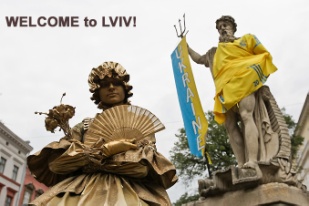 Round Robin Title Tournaments for GM, IM, WGM, WIM norms and ELO ratingDates 2015      23-29 Nov.Dates 2016      25-31 Jan,22-28 Feb,28 Mar-03 Apr,25 Apr-01 May,23-29 May,        27 Jun – 03 July, 25-31 July, 22-28 Aug, 26 Sep -02 Oct, 24-30 Oct, 28 Nov-04 Dec.             Venue              Hotel NTON (НТОН) *** (Shevchenka str. 154 B, Lviv Ukraine)                                             http://www.hotelnton.lviv.ua/index.php/en  Chief Organizer   IA, IO Olexandr Prohorov (UKR) /14105578/Chief Arbiter        mob Tel. +38-097-496 -82-58 (Kyivstar, UKR)                              mob Tel: +48-790-430-948 (Play, POL) Email: prohorov@chessclub.lviv.ua   Skype: Prohorov Olexandr  Official web page        https://www.facebook.com/pages/Lviv-Tradition-RR-Title-Tournaments-GMIM-WGM-WIM-norms-Lviv-Ukraine/1541020026151076  Archiv of past events   http://ukrchess.org.ua/turnir/Archive/Lviv-Traditional/2015/lviv_traditional.html  System      Grandmaster Tournament (GM-group) - average rating 2401 – 2475 (former category 7 – 9 FIDE)                   GM, IM, WGM ,WIM norms possible                   10-12 players - round robin 9-11 rounds, or 6-7 players – double robin 10-12 rounds             International Master Tournament (IM-group)  average rating 2230 – 2350  (former category 1-4 FIDE)                   IM, WGM, WIM norms possible                   10-12 players - round robin 9-11 rounds, or 6-7 players – double robin 10-12 rounds                    Rating Tournament ELO (FM-group) average rating 2100 – 1950                    10-12 players - round robin 9-11 rounds, or 6-7 players – double robin 10-12 roundsTime control    90 minutes with 30 seconds cumulative increment for each move starting from first move Default time     30 minutes Draw                 No draw offers before move 30Mobil                Without the permission of the arbiter a player is forbidden to have a mobile phone or other electronic means of communication in the playing venue, unless they are completely switched off.Tie-Break         1. Sonnenborn-Berger, 2. Number of wins, 3. Mutual game.Prizes      Cups and medals for 1-2-3 place. Certificates for all players about participation.                          Entry fee (Full board - Include accommodation in single, double, triple rooms + 3 meals) *Payment in EUR, USD, PLN, UAH possibleThe amount and payment of entry fee can be discussed individually.         Шахматный фестиваль «Lviv Tradition» 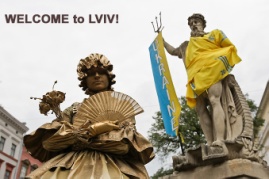 (Львовские Традиции 2015-2016)Круговые титульные турниры с возможностью выполнения норм на ГМ, ММ, ЖМГ, ЖММ и рейтинговые ЭЛО.Даты 2015      23-29 Ноя.Даты 2016      25-31 Янв,22-28 Фев,28 Мар-03 Апр,25 Апр-01 Май, 23-29Май,       27 Июнь – 03 Июль, 25-31 Июль, 22-28 Авг, 26 Сен -02 Окт, 24-30 Окт, 28 Ноя-04 Дек.  Место проведения     Отель  NTON (НТОН) *** (ул. Шевченка 154 Б, Львов Украина)                                                     http://www.hotelnton.lviv.ua/index.php/en  Главный организатор  -  Международный организатор, Международный арбитрГлавный судья                  Александр Прохоров  /14105578/                                           Моб тел. +38-097-496 -82-58 (Киевстар, UKR)                                           Моб тел. +48-790-430-948 (Play, POL) Электр. почта: prohorov@chessclub.lviv.ua   Скайп: Prohorov Olexandr  Официальная страничка турнира    https://www.facebook.com/pages/Lviv-Tradition-RR-Title-Tournaments-GMIM-WGM-WIM-norms-Lviv-Ukraine/1541020026151076  Страничка архив предыдущих турниров http://ukrchess.org.ua/turnir/Archive/Lviv-Traditional/2015/lviv_traditional.html   Система проведения:Гроссмейстерский турнир – средний рейтинг 2401 – 2475 (категория 7 – 9)                            ГМ, ММ, ЖМГ, ЖММ – возможность выполнения норм10-12 игроков – круговая система 9-11 туров, или 6-7 игроков – двухкруговый 10-12 туров   Мастерский турнир – средний рейтинг 2230 – 2350 (категория 1 – 4)                              ММ, ЖМГ, ЖММ – возможность выполнения норм                         10-12 игроков – круговая система 9-11 туров, или 6-7 игроков – двухкруговый 10-12 туров                            Рейтинговый турнир (Обсчет ЭЛО) - средний рейтинг 2100 – 195010-12 игроков – круговая система 9-11 туров, или 6-7 игроков – двухкруговый 10-12 туровКонтроль времени         90 минут + 30 секунд за каждый ход начиная с первого хода Опаздание                        30 минут с начала тура Ничья                               Запрет предложения ничьи до 30 ходаМобильные телефоны  Во время игры, игроку запрещено иметь мобильный телефон или иное электронное средство коммуникации в месте проведения соревнования. Если очевидно, что игрок пронёс такое устройство в место проведения соревнования, он проигрывает партию.  Дополнительные показатели  1. Зоннеборн-Бергер,  2. Кол-во побед, 3. Личная встреча.Призы     Кубки за 1-2-3 места, медали, грамоты. Сертификаты об участии для каждого игрока.Турнирный взнос   (Полный пансион – включает проживание в 1-2-3 местных номерах и 3-разовое питание в официальном отеле Нтон***) * Оплата возможна по курсу в EUR,USD, PLN, UAH.Размер и оплата турнирного взноса может быть обговорена индивидуально.Grandmaster Tournament (GM-group)Grandmaster Tournament (GM-group)Grandmaster Tournament (GM-group)Grandmaster Tournament (GM-group)Grandmaster Tournament (GM-group)FIDE ELOAbove 25012500-24012400-2301Below 2300Entry fee in EUR* 250300350400International Master Tournament (IM-group)    International Master Tournament (IM-group)    International Master Tournament (IM-group)    International Master Tournament (IM-group)    International Master Tournament (IM-group)    FIDE ELOAbove 23512350-22512250-2151Below 2150-2050Entry fee in EUR*200250275300Rating Tournament ELO (FM-group)Rating Tournament ELO (FM-group)Rating Tournament ELO (FM-group)Rating Tournament ELO (FM-group)Rating Tournament ELO (FM-group)FIDE ELO2200-21002099-2000Below 2000Entry fee in EUR*100150200Гроссмейстерский турнирГроссмейстерский турнирГроссмейстерский турнирГроссмейстерский турнирГроссмейстерский турнирГроссмейстерский турнирГроссмейстерский турнирГроссмейстерский турнирГроссмейстерский турнирРейтинг ЭлоБольше 2501Больше 25012401-25002401-25002400-23012400-2301Меньше 2300Меньше 2300Взнос в EUR* 250 250300300350350400400Мастерский турнирМастерский турнирМастерский турнирМастерский турнирМастерский турнирМастерский турнирМастерский турнирМастерский турнирМастерский турнирРейтинг ЭлоБольше 2351Больше 23512350-22512350-22512250-21512250-2151Меньше 2150-2050Меньше 2150-2050Взнос в EUR*200200250250275275300300Рейтинговый турнир    Рейтинговый турнир    Рейтинговый турнир    Рейтинговый турнир    Рейтинговый турнир    Рейтинговый турнир    Рейтинговый турнир    Рейтинговый турнир    Рейтинговый турнир    Рейтинговый турнир    Рейтинг ЭлоРейтинг Эло2200-21002200-21002099-20002099-2000Меньше 2000Меньше 2000Взнос в EUR*Взнос в EUR*100100150150200200